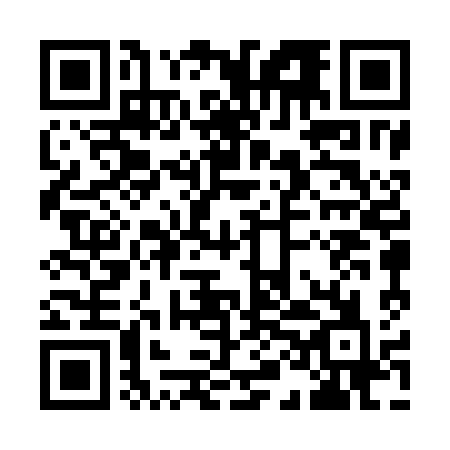 Ramadan times for Zhaodong, ChinaMon 11 Mar 2024 - Wed 10 Apr 2024High Latitude Method: Angle Based RulePrayer Calculation Method: Muslim World LeagueAsar Calculation Method: ShafiPrayer times provided by https://www.salahtimes.comDateDayFajrSuhurSunriseDhuhrAsrIftarMaghribIsha11Mon4:174:175:5711:462:595:375:377:1012Tue4:154:155:5511:463:005:385:387:1213Wed4:134:135:5311:463:005:395:397:1314Thu4:114:115:5111:453:015:415:417:1515Fri4:094:095:4911:453:025:425:427:1616Sat4:074:075:4711:453:035:435:437:1817Sun4:054:055:4511:453:045:455:457:1918Mon4:034:035:4311:443:045:465:467:2119Tue4:014:015:4111:443:055:475:477:2220Wed3:583:585:3911:443:065:495:497:2421Thu3:563:565:3711:433:075:505:507:2522Fri3:543:545:3511:433:085:515:517:2723Sat3:523:525:3311:433:085:535:537:2824Sun3:503:505:3211:423:095:545:547:3025Mon3:483:485:3011:423:105:555:557:3126Tue3:453:455:2811:423:105:575:577:3327Wed3:433:435:2611:423:115:585:587:3528Thu3:413:415:2411:413:125:595:597:3629Fri3:393:395:2211:413:126:016:017:3830Sat3:373:375:2011:413:136:026:027:3931Sun3:343:345:1811:403:146:036:037:411Mon3:323:325:1611:403:146:056:057:432Tue3:303:305:1411:403:156:066:067:443Wed3:283:285:1211:393:166:076:077:464Thu3:253:255:1011:393:166:096:097:485Fri3:233:235:0811:393:176:106:107:496Sat3:213:215:0711:393:186:116:117:517Sun3:183:185:0511:383:186:136:137:538Mon3:163:165:0311:383:196:146:147:549Tue3:143:145:0111:383:196:156:157:5610Wed3:113:114:5911:373:206:176:177:58